Coronavirus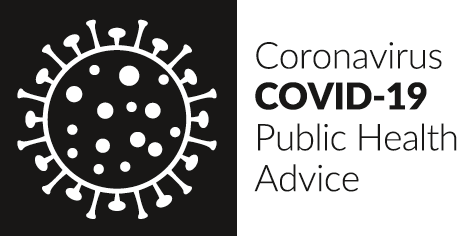 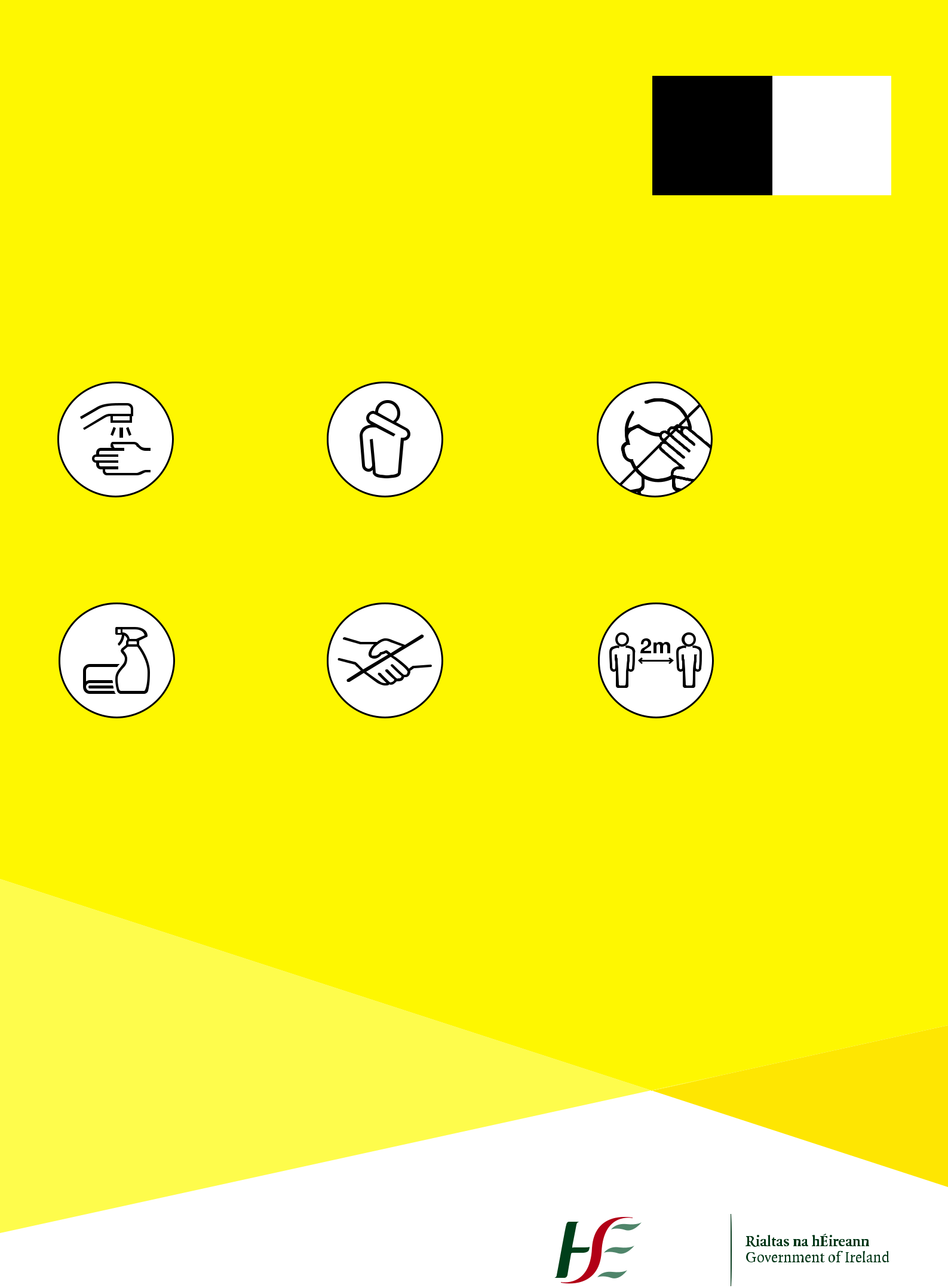 COVID-19Help prevent coronavirusThe virus spreads in sneeze and cough droplets, so regularly taking the above measures helps reduce the chance of it spreading.For updated factual information and advice or suspected case, Call HSE: (ENTER NUMBER) GP: (ENTER NUMBER)Protection from coronavirus.It’s in our hands.Wash yourCover mouth ifAvoid touchinghandscoughing or sneezingyour faceKeep surfacesStop shakingKeep a safecleanhands and huggingdistance